PREFEITURA DO MUNICÍPIO DE SÃO PAULO SECRETARIA MUNICIPAL DE CULTURACONPRESP - Conselho Municipal de Preservação do Patrimônio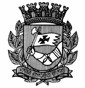 Histórico, Cultural e Ambiental da Cidade de São PauloRESOLUÇÃO Nº 07/CONPRESP/2010O  Conselho  Municipal  de  Preservação   do  Patrimônio   Histórico,  Cultural  e Ambiental da Cidade de São Paulo – CONPRESP, no uso de suas atribuições legais e nos termos da Lei Nº 10.032, de 27 de dezembro de 1985, e alterações posteriores, eCONSIDERANDO  a deliberação  ocorrida na 421ª Reunião Ordinária, realizada em  11  de dezembro  de  2007,  que  aprovou  a Resolução  Nº  18/CONPRESP/2007, publicada  no  Diário  Oficial  da  Cidade  em  26  de  dezembro  de  2007,  referente  à Abertura de Processo de Tombamento  do imóvel situado à Rua Haddock Lobo nº633, esquina  com Alameda  Santos, no bairro de Cerqueira  César, Subprefeitura  dePinheiros, Setor 010, Quadra 067, Lote 0005-6;CONSIDERANDO  que, por maioria de votos dos Conselheiros presentes à 446ª Reunião Ordinária, realizada em 18 de novembro de 2008, o Conselho deliberou pelo arquivamento do processo de abertura de tombamento do referido imóvel;CONSIDERANDO a necessidade de publicidade de tal decisão; e CONSIDERANDO o contido no Processo Administrativo nº 2007-0.263.653-0, RESOLVE:Artigo  1º  -  REVOGAR   os  termos  da  Resolução   nº  18/CONPRESP/2007, referente à abertura de processo  de tombamento  do imóvel situado à Rua Haddock Lobo   nº   633,   esquina   com   Alameda   Santos,   no   bairro   de   Cerqueira   César, Subprefeitura de Pinheiros, Setor 010, Quadra 067, Lote 0005-6.Artigo 2o - Esta Resolução entrará em vigor na data de sua publicação no DiárioOficial da Cidade.DOC 24/12/10 – p. 12This document was created with Win2PDF available at http://www.win2pdf.com.The unregistered version of Win2PDF is for evaluation or non-commercial use only. This page will not be added after purchasing Win2PDF.